It’s A HeartacheRonnie Scott and Steve Wolfe 1978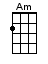 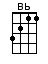 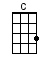 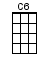 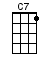 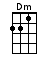 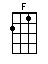 INTRO:  / 1 2 3 4 / 1 2INTRO RIFFS:  < FROM RIFF PAGE >It's a [F] heartache, nothing but a [Am] heartache [Am]Hits you when it's [Bb] too late, hits you when you're [F] dow-ow-ow-[C]ownIt's a [F] fool's game, nothing but a [Am] fool's game [Am]Standing in the [Bb] cold rain, feeling like a [F] clow-ow-ow-[C]own< Group starts playing >It's a [F] heartache, nothing but a [Am] heartache [Am]Hits you when it's [Bb] too late, hits you when you're [F] dow-ow-ow-[C]ownIt's a [F] fool's game, nothing but a [Am] fool's game [Am]Standing in the [Bb] cold rain, feeling like a [F] clow-ow-ow-[C]ownIt's a [F] heartache, nothing but a [Am] heartache [Am]Love him 'till your [Bb] arms break, then he lets you [F] dow-ow-ow-[C]ownIt ain't [Bb] right with love to [C] shareWhen you [Am] find he doesn't [Dm] care, for [C] you [C7] [C6][C] It ain't  [Bb] wise to need some-[C]oneAs much as [Am] I depended [Dm] on [C] you [C7] [C6][C] It's  a [F] heartache, nothing but a [Am] heartache [Am]Hits you when it's [Bb] too late, hits you when you're [F] dow-ow-ow-[C]ownIt's a [F] fool's game, nothing but a [Am] fool's game [Am]Standing in the [Bb] cold rain, feeling like a [F] clow-ow-ow-[C]ownIt's a [F] heartache, nothing but a [Am] heartache [Am]Love him 'till your [Bb] arms break, then he lets you [F] dow-ow-ow-[C]ownIt ain't [Bb] right with love to [C] shareWhen you [Am] find he doesn't [Dm] care, for [C] you [C7] [C6][C] It ain't  [Bb] wise to need some-[C]oneAs much as [Am] I depended [Dm] on [C] you [C7] [C6]< Group stops playing >OUTRO RIFFS:  < from riff page >It's a [F] heartache, nothing but a [Am] heartache [Am]Hits you when it's [Bb] too late, hits you when you're [F] dow-ow-ow-[C]ownIt's a [F] fool's game, nothing but a [Am] fool's gameStanding in the [Bb] cold rain, feeling like a [F] clow-ow-ow-[C]ownwww.bytownukulele.ca